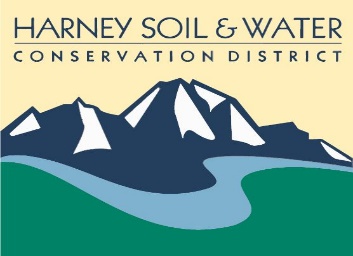 Application for EmploymentApplication for EmploymentApplication for EmploymentApplication for EmploymentApplication for EmploymentApplication for EmploymentApplication for EmploymentApplication for EmploymentApplication for EmploymentApplication for EmploymentApplication for EmploymentApplication for EmploymentApplication for EmploymentApplication for EmploymentApplication for EmploymentApplication for EmploymentApplication for EmploymentApplication for EmploymentApplication for EmploymentApplication for EmploymentApplication for EmploymentApplication for EmploymentApplicant InformationApplicant InformationApplicant InformationApplicant InformationApplicant InformationApplicant InformationApplicant InformationApplicant InformationApplicant InformationApplicant InformationApplicant InformationApplicant InformationApplicant InformationApplicant InformationApplicant InformationApplicant InformationApplicant InformationApplicant InformationApplicant InformationApplicant InformationApplicant InformationApplicant InformationFull Name:Full Name:Full Name:Full Name:Full Name:Full Name:Full Name:Full Name:Full Name:Full Name:Full Name:Full Name:Full Name:Full Name:Full Name:Full Name:Date of Birth:Date of Birth:Date of Birth:Date of Birth:Date of Birth:Date of Birth:Mailing Address/City/State/ZipMailing Address/City/State/ZipMailing Address/City/State/ZipMailing Address/City/State/ZipMailing Address/City/State/ZipMailing Address/City/State/ZipMailing Address/City/State/ZipMailing Address/City/State/ZipMailing Address/City/State/ZipMailing Address/City/State/ZipMailing Address/City/State/ZipMailing Address/City/State/ZipMailing Address/City/State/ZipMailing Address/City/State/ZipMailing Address/City/State/ZipMailing Address/City/State/ZipMailing Address/City/State/ZipMailing Address/City/State/ZipMailing Address/City/State/ZipMailing Address/City/State/ZipMailing Address/City/State/ZipMailing Address/City/State/ZipStreet Address/City/State/ZipStreet Address/City/State/ZipStreet Address/City/State/ZipStreet Address/City/State/ZipStreet Address/City/State/ZipStreet Address/City/State/ZipStreet Address/City/State/ZipStreet Address/City/State/ZipStreet Address/City/State/ZipStreet Address/City/State/ZipStreet Address/City/State/ZipStreet Address/City/State/ZipStreet Address/City/State/ZipStreet Address/City/State/ZipStreet Address/City/State/ZipStreet Address/City/State/ZipStreet Address/City/State/ZipStreet Address/City/State/ZipStreet Address/City/State/ZipStreet Address/City/State/ZipStreet Address/City/State/ZipStreet Address/City/State/ZipPhone:Phone:Phone:Phone:Phone:Phone:Phone:Phone:Phone:Phone:Phone:Email:Email:Email:Email:Email:Email:Email:Email:Email:Email:Email:Position applied for:Position applied for:Position applied for:Position applied for:Position applied for:Position applied for:Position applied for:Position applied for:Position applied for:Position applied for:Position applied for:Position applied for:Position applied for:Position applied for:Position applied for:Position applied for:Position applied for:Position applied for:Position applied for:Position applied for:Position applied for:Position applied for:Do you have a valid Oregon Driver’s License?Do you have a valid Oregon Driver’s License?Do you have a valid Oregon Driver’s License?Do you have a valid Oregon Driver’s License?Do you have a valid Oregon Driver’s License?Do you have a valid Oregon Driver’s License?Do you have a valid Oregon Driver’s License?Do you have a valid Oregon Driver’s License?Do you have a valid Oregon Driver’s License?Do you have a valid Oregon Driver’s License?Do you have a valid Oregon Driver’s License?Yes⃝Yes⃝No⃝No⃝No⃝No⃝No⃝ODL#ODL#ODL#ODL#Are you a U.S. citizen?Are you a U.S. citizen?Are you a U.S. citizen?Are you a U.S. citizen?Yes⃝Yes⃝No⃝No⃝If no, are you authorized to work in the U.S.?If no, are you authorized to work in the U.S.?If no, are you authorized to work in the U.S.?If no, are you authorized to work in the U.S.?If no, are you authorized to work in the U.S.?If no, are you authorized to work in the U.S.?If no, are you authorized to work in the U.S.?If no, are you authorized to work in the U.S.?If no, are you authorized to work in the U.S.?If no, are you authorized to work in the U.S.?If no, are you authorized to work in the U.S.?Yes⃝No⃝No⃝Have you ever worked for Harney SWCD?Have you ever worked for Harney SWCD?Have you ever worked for Harney SWCD?Have you ever worked for Harney SWCD?Have you ever worked for Harney SWCD?Have you ever worked for Harney SWCD?Have you ever worked for Harney SWCD?Have you ever worked for Harney SWCD?Have you ever worked for Harney SWCD?Yes⃝Yes⃝Yes⃝No⃝No⃝If yes, when?If yes, when?If yes, when?If yes, when?If yes, when?If yes, when?If yes, when?If yes, when?Are you a veteran?Are you a veteran?Are you a veteran?Yes⃝Yes⃝No⃝No⃝If yes, what branch and when?If yes, what branch and when?If yes, what branch and when?If yes, what branch and when?If yes, what branch and when?If yes, what branch and when?If yes, what branch and when?If yes, what branch and when?If yes, what branch and when?If yes, what branch and when?If yes, what branch and when?If yes, what branch and when?If yes, what branch and when?If yes, what branch and when?If yes, what branch and when?Have you ever been discharged or forced to resign from any employment?Have you ever been discharged or forced to resign from any employment?Have you ever been discharged or forced to resign from any employment?Have you ever been discharged or forced to resign from any employment?Have you ever been discharged or forced to resign from any employment?Have you ever been discharged or forced to resign from any employment?Have you ever been discharged or forced to resign from any employment?Have you ever been discharged or forced to resign from any employment?Have you ever been discharged or forced to resign from any employment?Have you ever been discharged or forced to resign from any employment?Have you ever been discharged or forced to resign from any employment?Have you ever been discharged or forced to resign from any employment?Have you ever been discharged or forced to resign from any employment?Have you ever been discharged or forced to resign from any employment?Have you ever been discharged or forced to resign from any employment?Have you ever been discharged or forced to resign from any employment?Have you ever been discharged or forced to resign from any employment?Have you ever been discharged or forced to resign from any employment?Have you ever been discharged or forced to resign from any employment?Yes⃝No⃝No⃝If yes, please explain:If yes, please explain:If yes, please explain:If yes, please explain:If yes, please explain:If yes, please explain:If yes, please explain:If yes, please explain:If yes, please explain:If yes, please explain:If yes, please explain:If yes, please explain:If yes, please explain:If yes, please explain:If yes, please explain:If yes, please explain:If yes, please explain:If yes, please explain:If yes, please explain:If yes, please explain:If yes, please explain:If yes, please explain:EducationEducationEducationEducationEducationEducationEducationEducationEducationEducationEducationEducationEducationEducationEducationEducationEducationEducationEducationEducationEducationEducationHigh School:  High School:  High School:  High School:  High School:  High School:  High School:  High School:  High School:  High School:  High School:  Address:Address:Address:Address:Address:Address:Address:Address:Address:Address:Address:Attended:Attended:Attended:Attended:Attended:Attended:Attended:Attended:Attended:Attended:Attended:Did you graduate?Did you graduate?Did you graduate?Did you graduate?Did you graduate?Did you graduate?Did you graduate?Did you graduate?Did you graduate?Did you graduate?Did you graduate?College:College:College:College:College:College:College:College:College:College:College:Address:Address:Address:Address:Address:Address:Address:Address:Address:Address:Address:Attended:Attended:Attended:Attended:Attended:Attended:Attended:Attended:Attended:Attended:Attended:Degree/Certificate?Degree/Certificate?Degree/Certificate?Degree/Certificate?Degree/Certificate?Degree/Certificate?Degree/Certificate?Degree/Certificate?Degree/Certificate?Degree/Certificate?Degree/Certificate?Other:Other:Other:Other:Other:Other:Other:Other:Other:Other:Other:Address:Address:Address:Address:Address:Address:Address:Address:Address:Address:Address:Attended:Attended:Attended:Attended:Attended:Attended:Attended:Attended:Attended:Attended:Attended:Degree/Certificate?Degree/Certificate?Degree/Certificate?Degree/Certificate?Degree/Certificate?Degree/Certificate?Degree/Certificate?Degree/Certificate?Degree/Certificate?Degree/Certificate?Degree/Certificate?Special Skills and QualificationsSpecial Skills and QualificationsSpecial Skills and QualificationsSpecial Skills and QualificationsSpecial Skills and QualificationsSpecial Skills and QualificationsSpecial Skills and QualificationsSpecial Skills and QualificationsSpecial Skills and QualificationsSpecial Skills and QualificationsSpecial Skills and QualificationsSpecial Skills and QualificationsSpecial Skills and QualificationsSpecial Skills and QualificationsSpecial Skills and QualificationsSpecial Skills and QualificationsSpecial Skills and QualificationsSpecial Skills and QualificationsSpecial Skills and QualificationsSpecial Skills and QualificationsSpecial Skills and QualificationsSpecial Skills and QualificationsList any skills/qualifications that make you the ideal candidate for this position:List any skills/qualifications that make you the ideal candidate for this position:List any skills/qualifications that make you the ideal candidate for this position:List any skills/qualifications that make you the ideal candidate for this position:List any skills/qualifications that make you the ideal candidate for this position:List any skills/qualifications that make you the ideal candidate for this position:List any skills/qualifications that make you the ideal candidate for this position:List any skills/qualifications that make you the ideal candidate for this position:List any skills/qualifications that make you the ideal candidate for this position:List any skills/qualifications that make you the ideal candidate for this position:List any skills/qualifications that make you the ideal candidate for this position:List any skills/qualifications that make you the ideal candidate for this position:List any skills/qualifications that make you the ideal candidate for this position:List any skills/qualifications that make you the ideal candidate for this position:List any skills/qualifications that make you the ideal candidate for this position:List any skills/qualifications that make you the ideal candidate for this position:List any skills/qualifications that make you the ideal candidate for this position:List any skills/qualifications that make you the ideal candidate for this position:List any skills/qualifications that make you the ideal candidate for this position:List any skills/qualifications that make you the ideal candidate for this position:List any skills/qualifications that make you the ideal candidate for this position:List any skills/qualifications that make you the ideal candidate for this position:ReferencesReferencesReferencesReferencesReferencesReferencesReferencesReferencesReferencesReferencesReferencesReferencesReferencesReferencesReferencesReferencesReferencesReferencesReferencesReferencesReferencesReferencesPlease list three professional references:Please list three professional references:Please list three professional references:Please list three professional references:Please list three professional references:Please list three professional references:Please list three professional references:Please list three professional references:Please list three professional references:Please list three professional references:Please list three professional references:Please list three professional references:Please list three professional references:Please list three professional references:Please list three professional references:Please list three professional references:Please list three professional references:Please list three professional references:Please list three professional references:Please list three professional references:Please list three professional references:Please list three professional references:Full name:  __________________________________________Full name:  __________________________________________Full name:  __________________________________________Full name:  __________________________________________Full name:  __________________________________________Full name:  __________________________________________Full name:  __________________________________________Full name:  __________________________________________Full name:  __________________________________________Full name:  __________________________________________Full name:  __________________________________________Full name:  __________________________________________Full name:  __________________________________________Full name:  __________________________________________Relationship:  ________________________Relationship:  ________________________Relationship:  ________________________Relationship:  ________________________Relationship:  ________________________Relationship:  ________________________Relationship:  ________________________1Company: __________________________________________Company: __________________________________________Company: __________________________________________Company: __________________________________________Company: __________________________________________Company: __________________________________________Company: __________________________________________Company: __________________________________________Company: __________________________________________Company: __________________________________________Company: __________________________________________Company: __________________________________________Company: __________________________________________Company: __________________________________________Phone/Email: ________________________Phone/Email: ________________________Phone/Email: ________________________Phone/Email: ________________________Phone/Email: ________________________Phone/Email: ________________________Phone/Email: ________________________Address:  ___________________________________________________________________________________Address:  ___________________________________________________________________________________Address:  ___________________________________________________________________________________Address:  ___________________________________________________________________________________Address:  ___________________________________________________________________________________Address:  ___________________________________________________________________________________Address:  ___________________________________________________________________________________Address:  ___________________________________________________________________________________Address:  ___________________________________________________________________________________Address:  ___________________________________________________________________________________Address:  ___________________________________________________________________________________Address:  ___________________________________________________________________________________Address:  ___________________________________________________________________________________Address:  ___________________________________________________________________________________Address:  ___________________________________________________________________________________Address:  ___________________________________________________________________________________Address:  ___________________________________________________________________________________Address:  ___________________________________________________________________________________Address:  ___________________________________________________________________________________Address:  ___________________________________________________________________________________Address:  ___________________________________________________________________________________Full Name:  __________________________________________Full Name:  __________________________________________Full Name:  __________________________________________Full Name:  __________________________________________Full Name:  __________________________________________Full Name:  __________________________________________Full Name:  __________________________________________Full Name:  __________________________________________Full Name:  __________________________________________Full Name:  __________________________________________Full Name:  __________________________________________Full Name:  __________________________________________Full Name:  __________________________________________Full Name:  __________________________________________Relationship:  ________________________Relationship:  ________________________Relationship:  ________________________Relationship:  ________________________Relationship:  ________________________Relationship:  ________________________Relationship:  ________________________2Company:  __________________________________________Company:  __________________________________________Company:  __________________________________________Company:  __________________________________________Company:  __________________________________________Company:  __________________________________________Company:  __________________________________________Company:  __________________________________________Company:  __________________________________________Company:  __________________________________________Company:  __________________________________________Company:  __________________________________________Company:  __________________________________________Company:  __________________________________________Phone/Email:  _______________________Phone/Email:  _______________________Phone/Email:  _______________________Phone/Email:  _______________________Phone/Email:  _______________________Phone/Email:  _______________________Phone/Email:  _______________________Address:  ___________________________________________________________________________________Address:  ___________________________________________________________________________________Address:  ___________________________________________________________________________________Address:  ___________________________________________________________________________________Address:  ___________________________________________________________________________________Address:  ___________________________________________________________________________________Address:  ___________________________________________________________________________________Address:  ___________________________________________________________________________________Address:  ___________________________________________________________________________________Address:  ___________________________________________________________________________________Address:  ___________________________________________________________________________________Address:  ___________________________________________________________________________________Address:  ___________________________________________________________________________________Address:  ___________________________________________________________________________________Address:  ___________________________________________________________________________________Address:  ___________________________________________________________________________________Address:  ___________________________________________________________________________________Address:  ___________________________________________________________________________________Address:  ___________________________________________________________________________________Address:  ___________________________________________________________________________________Address:  ___________________________________________________________________________________Full Name:________________________________________________________________________________________________________________________________________________________________________________________________________________________________________________________________________________________________________________________________________________________________________________________________________________________________________________________________________________________________________________________________________Relationship:  ________________________Relationship:  ________________________Relationship:  ________________________Relationship:  ________________________Relationship:  ________________________Relationship:  ________________________Relationship:  ________________________3Company:________________________________________________________________________________________________________________________________________________________________________________________________________________________________________________________________________________________________________________________________________________________________________________________________________________________________________________________________________________________________________________________________________Phone/Email: ________________________Phone/Email: ________________________Phone/Email: ________________________Phone/Email: ________________________Phone/Email: ________________________Phone/Email: ________________________Phone/Email: ________________________Address:____________________________________________________________________________________________________________________________________________________________________________________________________________________________________________________________________________________________________________________________________________________________________________________________________________________________________________________________________________________________________________________________________________________________________________________________________________________________________________________________________________________________________________________________________________________________________________________________________________________________________________________________________________________________________________________________________________________________________________________________________________________________________________________________________________________________________________________________________________________________________________________________________________________________________________________________________________________________________________________________________________________________________________________________________________________________________________________________________________________________________________________________________________________________________________________________________________________________________________Employment HistoryEmployment HistoryEmployment HistoryEmployment HistoryEmployment HistoryEmployment HistoryEmployment HistoryEmployment HistoryEmployment HistoryEmployment HistoryEmployment HistoryEmployment HistoryEmployment HistoryEmployment HistoryEmployment HistoryEmployment HistoryEmployment HistoryEmployment HistoryEmployment HistoryEmployment HistoryEmployment HistoryEmployment HistoryPlease list employers for the past five years.  Use another page if needed:Please list employers for the past five years.  Use another page if needed:Please list employers for the past five years.  Use another page if needed:Please list employers for the past five years.  Use another page if needed:Please list employers for the past five years.  Use another page if needed:Please list employers for the past five years.  Use another page if needed:Please list employers for the past five years.  Use another page if needed:Please list employers for the past five years.  Use another page if needed:Please list employers for the past five years.  Use another page if needed:Please list employers for the past five years.  Use another page if needed:Please list employers for the past five years.  Use another page if needed:Please list employers for the past five years.  Use another page if needed:Please list employers for the past five years.  Use another page if needed:Please list employers for the past five years.  Use another page if needed:Please list employers for the past five years.  Use another page if needed:Please list employers for the past five years.  Use another page if needed:Please list employers for the past five years.  Use another page if needed:Please list employers for the past five years.  Use another page if needed:Please list employers for the past five years.  Use another page if needed:Please list employers for the past five years.  Use another page if needed:Please list employers for the past five years.  Use another page if needed:Please list employers for the past five years.  Use another page if needed:Company:_____________________________________________Company:_____________________________________________Company:_____________________________________________Company:_____________________________________________Company:_____________________________________________Company:_____________________________________________Company:_____________________________________________Company:_____________________________________________Company:_____________________________________________Company:_____________________________________________Company:_____________________________________________Company:_____________________________________________Company:_____________________________________________Company:_____________________________________________Company:_____________________________________________Phone:  ____________________________Phone:  ____________________________Phone:  ____________________________Phone:  ____________________________Phone:  ____________________________Phone:  ____________________________Phone:  ____________________________Address:  ______________________________________________Address:  ______________________________________________Address:  ______________________________________________Address:  ______________________________________________Address:  ______________________________________________Address:  ______________________________________________Address:  ______________________________________________Address:  ______________________________________________Address:  ______________________________________________Address:  ______________________________________________Address:  ______________________________________________Address:  ______________________________________________Address:  ______________________________________________Address:  ______________________________________________Address:  ______________________________________________Supervisor:  ________________________Supervisor:  ________________________Supervisor:  ________________________Supervisor:  ________________________Supervisor:  ________________________Supervisor:  ________________________Supervisor:  ________________________Job Title:  ___________________________________Job Title:  ___________________________________Job Title:  ___________________________________Job Title:  ___________________________________Job Title:  ___________________________________Job Title:  ___________________________________Job Title:  ___________________________________Job Title:  ___________________________________Job Title:  ___________________________________Job Title:  ___________________________________Dates employed: ___________________________Dates employed: ___________________________Dates employed: ___________________________Dates employed: ___________________________Dates employed: ___________________________Dates employed: ___________________________Dates employed: ___________________________Dates employed: ___________________________Dates employed: ___________________________Dates employed: ___________________________Dates employed: ___________________________Dates employed: ___________________________Reason for Leaving? _________________________Reason for Leaving? _________________________Reason for Leaving? _________________________Reason for Leaving? _________________________Reason for Leaving? _________________________Reason for Leaving? _________________________Reason for Leaving? _________________________Reason for Leaving? _________________________Reason for Leaving? _________________________Reason for Leaving? _________________________May we contact your previous supervisor for a refence?May we contact your previous supervisor for a refence?May we contact your previous supervisor for a refence?May we contact your previous supervisor for a refence?May we contact your previous supervisor for a refence?May we contact your previous supervisor for a refence?May we contact your previous supervisor for a refence?May we contact your previous supervisor for a refence?May we contact your previous supervisor for a refence?Yes⃝Yes⃝No⃝Responsibilities:  ________________________________________________________________________________Responsibilities:  ________________________________________________________________________________Responsibilities:  ________________________________________________________________________________Responsibilities:  ________________________________________________________________________________Responsibilities:  ________________________________________________________________________________Responsibilities:  ________________________________________________________________________________Responsibilities:  ________________________________________________________________________________Responsibilities:  ________________________________________________________________________________Responsibilities:  ________________________________________________________________________________Responsibilities:  ________________________________________________________________________________Responsibilities:  ________________________________________________________________________________Responsibilities:  ________________________________________________________________________________Responsibilities:  ________________________________________________________________________________Responsibilities:  ________________________________________________________________________________Responsibilities:  ________________________________________________________________________________Responsibilities:  ________________________________________________________________________________Responsibilities:  ________________________________________________________________________________Responsibilities:  ________________________________________________________________________________Responsibilities:  ________________________________________________________________________________Responsibilities:  ________________________________________________________________________________Responsibilities:  ________________________________________________________________________________Responsibilities:  ________________________________________________________________________________________________________________________________________________________________________________________________________________________________________________________________________________________________________________________________________________________________________________________________________________________________________________________________________________________________________________________________________________________________________________________________________________________________________________________________________________________________________________________________________________________________________________________________________________________________________________________________________________________________________________________________________________________________________________________________________________________________________________________________________________________________________________________________________________________________________________________________________________________________________________________________________________________________________________________________________________________________________________________________________________________________________________________________________________________________________________________________________________________________________________________________________________________________________________________________________________________________________________________________________________________________________________________________________________________________________________________________________________________________________________________________________________________________________________________________________________________________________________________________________________________________________________________________________________________________________________________________________________________________________________________________________________Company:  _____________________________________________Company:  _____________________________________________Company:  _____________________________________________Company:  _____________________________________________Company:  _____________________________________________Company:  _____________________________________________Company:  _____________________________________________Company:  _____________________________________________Company:  _____________________________________________Company:  _____________________________________________Company:  _____________________________________________Company:  _____________________________________________Company:  _____________________________________________Company:  _____________________________________________Company:  _____________________________________________Phone:  _____________________________Phone:  _____________________________Phone:  _____________________________Phone:  _____________________________Phone:  _____________________________Phone:  _____________________________Phone:  _____________________________Address:  _______________________________________________Address:  _______________________________________________Address:  _______________________________________________Address:  _______________________________________________Address:  _______________________________________________Address:  _______________________________________________Address:  _______________________________________________Address:  _______________________________________________Address:  _______________________________________________Address:  _______________________________________________Address:  _______________________________________________Address:  _______________________________________________Address:  _______________________________________________Address:  _______________________________________________Address:  _______________________________________________Supervisor:  _________________________Supervisor:  _________________________Supervisor:  _________________________Supervisor:  _________________________Supervisor:  _________________________Supervisor:  _________________________Supervisor:  _________________________Job Title:  _____________________________________Job Title:  _____________________________________Job Title:  _____________________________________Job Title:  _____________________________________Job Title:  _____________________________________Job Title:  _____________________________________Job Title:  _____________________________________Job Title:  _____________________________________Job Title:  _____________________________________Job Title:  _____________________________________Dates employed: ____________________________Dates employed: ____________________________Dates employed: ____________________________Dates employed: ____________________________Dates employed: ____________________________Dates employed: ____________________________Dates employed: ____________________________Dates employed: ____________________________Dates employed: ____________________________Dates employed: ____________________________Dates employed: ____________________________Dates employed: ____________________________Reason for Leaving?  _________________________Reason for Leaving?  _________________________Reason for Leaving?  _________________________Reason for Leaving?  _________________________Reason for Leaving?  _________________________Reason for Leaving?  _________________________Reason for Leaving?  _________________________Reason for Leaving?  _________________________Reason for Leaving?  _________________________Reason for Leaving?  _________________________May we contact your previous supervisor for a refence?May we contact your previous supervisor for a refence?May we contact your previous supervisor for a refence?May we contact your previous supervisor for a refence?May we contact your previous supervisor for a refence?May we contact your previous supervisor for a refence?May we contact your previous supervisor for a refence?May we contact your previous supervisor for a refence?May we contact your previous supervisor for a refence?Yes⃝Yes⃝No⃝Responsibilities:  ________________________________________________________________________________Responsibilities:  ________________________________________________________________________________Responsibilities:  ________________________________________________________________________________Responsibilities:  ________________________________________________________________________________Responsibilities:  ________________________________________________________________________________Responsibilities:  ________________________________________________________________________________Responsibilities:  ________________________________________________________________________________Responsibilities:  ________________________________________________________________________________Responsibilities:  ________________________________________________________________________________Responsibilities:  ________________________________________________________________________________Responsibilities:  ________________________________________________________________________________Responsibilities:  ________________________________________________________________________________Responsibilities:  ________________________________________________________________________________Responsibilities:  ________________________________________________________________________________Responsibilities:  ________________________________________________________________________________Responsibilities:  ________________________________________________________________________________Responsibilities:  ________________________________________________________________________________Responsibilities:  ________________________________________________________________________________Responsibilities:  ________________________________________________________________________________Responsibilities:  ________________________________________________________________________________Responsibilities:  ________________________________________________________________________________Responsibilities:  ________________________________________________________________________________________________________________________________________________________________________________________________________________________________________________________________________________________________________________________________________________________________________________________________________________________________________________________________________________________________________________________________________________________________________________________________________________________________________________________________________________________________________________________________________________________________________________________________________________________________________________________________________________________________________________________________________________________________________________________________________________________________________________________________________________________________________________________________________________________________________________________________________________________________________________________________________________________________________________________________________________________________________________________________________________________________________________________________________________________________________________________________________________________________________________________________________________________________________________________________________________________________________________________________________________________________________________________________________________________________________________________________________________________________________________________________________________________________________________________________________________________________________________________________________________________________________________________________________________________________________________________________________________________________________________________________________________Company:  _____________________________________________Company:  _____________________________________________Company:  _____________________________________________Company:  _____________________________________________Company:  _____________________________________________Company:  _____________________________________________Company:  _____________________________________________Company:  _____________________________________________Company:  _____________________________________________Company:  _____________________________________________Company:  _____________________________________________Company:  _____________________________________________Company:  _____________________________________________Company:  _____________________________________________Company:  _____________________________________________Phone:  _____________________________Phone:  _____________________________Phone:  _____________________________Phone:  _____________________________Phone:  _____________________________Phone:  _____________________________Phone:  _____________________________Address:  _______________________________________________Address:  _______________________________________________Address:  _______________________________________________Address:  _______________________________________________Address:  _______________________________________________Address:  _______________________________________________Address:  _______________________________________________Address:  _______________________________________________Address:  _______________________________________________Address:  _______________________________________________Address:  _______________________________________________Address:  _______________________________________________Address:  _______________________________________________Address:  _______________________________________________Address:  _______________________________________________Supervisor:  __________________________Supervisor:  __________________________Supervisor:  __________________________Supervisor:  __________________________Supervisor:  __________________________Supervisor:  __________________________Supervisor:  __________________________Job Title:  _____________________________________Job Title:  _____________________________________Job Title:  _____________________________________Job Title:  _____________________________________Job Title:  _____________________________________Job Title:  _____________________________________Job Title:  _____________________________________Job Title:  _____________________________________Job Title:  _____________________________________Job Title:  _____________________________________Dates employed: _____________________________Dates employed: _____________________________Dates employed: _____________________________Dates employed: _____________________________Dates employed: _____________________________Dates employed: _____________________________Dates employed: _____________________________Dates employed: _____________________________Dates employed: _____________________________Dates employed: _____________________________Dates employed: _____________________________Dates employed: _____________________________Reason for Leaving?  _________________________Reason for Leaving?  _________________________Reason for Leaving?  _________________________Reason for Leaving?  _________________________Reason for Leaving?  _________________________Reason for Leaving?  _________________________Reason for Leaving?  _________________________Reason for Leaving?  _________________________Reason for Leaving?  _________________________Reason for Leaving?  _________________________May we contact your previous supervisor for a refence?May we contact your previous supervisor for a refence?May we contact your previous supervisor for a refence?May we contact your previous supervisor for a refence?May we contact your previous supervisor for a refence?May we contact your previous supervisor for a refence?May we contact your previous supervisor for a refence?May we contact your previous supervisor for a refence?May we contact your previous supervisor for a refence?Yes⃝Yes⃝No⃝Responsibilities:  ________________________________________________________________________________Responsibilities:  ________________________________________________________________________________Responsibilities:  ________________________________________________________________________________Responsibilities:  ________________________________________________________________________________Responsibilities:  ________________________________________________________________________________Responsibilities:  ________________________________________________________________________________Responsibilities:  ________________________________________________________________________________Responsibilities:  ________________________________________________________________________________Responsibilities:  ________________________________________________________________________________Responsibilities:  ________________________________________________________________________________Responsibilities:  ________________________________________________________________________________Responsibilities:  ________________________________________________________________________________Responsibilities:  ________________________________________________________________________________Responsibilities:  ________________________________________________________________________________Responsibilities:  ________________________________________________________________________________Responsibilities:  ________________________________________________________________________________Responsibilities:  ________________________________________________________________________________Responsibilities:  ________________________________________________________________________________Responsibilities:  ________________________________________________________________________________Responsibilities:  ________________________________________________________________________________Responsibilities:  ________________________________________________________________________________Responsibilities:  ________________________________________________________________________________________________________________________________________________________________________________________________________________________________________________________________________________________________________________________________________________________________________________________________________________________________________________________________________________________________________________________________________________________________________________________________________________________________________________________________________________________________________________________________________________________________________________________________________________________________________________________________________________________________________________________________________________________________________________________________________________________________________________________________________________________________________________________________________________________________________________________________________________________________________________________________________________________________________________________________________________________________________________________________________________________________________________________________________________________________________________________________________________________________________________________________________________________________________________________________________________________________________________________________________________________________________________________________________________________________________________________________________________________________________________________________________________________________________________________________________________________________________________________________________________________________________________________________________________________________________________________________________________________________________________________________________________Disclaimer and SignatureDisclaimer and SignatureDisclaimer and SignatureDisclaimer and SignatureDisclaimer and SignatureDisclaimer and SignatureDisclaimer and SignatureDisclaimer and SignatureDisclaimer and SignatureDisclaimer and SignatureDisclaimer and SignatureDisclaimer and SignatureDisclaimer and SignatureDisclaimer and SignatureDisclaimer and SignatureDisclaimer and SignatureDisclaimer and SignatureDisclaimer and SignatureDisclaimer and SignatureDisclaimer and SignatureDisclaimer and SignatureDisclaimer and SignatureI certify that my answers are true and complete to the best of my knowledge.If this application leads to employment, I understand that false or misleading information in my application or interview may result in my release.I certify that my answers are true and complete to the best of my knowledge.If this application leads to employment, I understand that false or misleading information in my application or interview may result in my release.I certify that my answers are true and complete to the best of my knowledge.If this application leads to employment, I understand that false or misleading information in my application or interview may result in my release.I certify that my answers are true and complete to the best of my knowledge.If this application leads to employment, I understand that false or misleading information in my application or interview may result in my release.I certify that my answers are true and complete to the best of my knowledge.If this application leads to employment, I understand that false or misleading information in my application or interview may result in my release.I certify that my answers are true and complete to the best of my knowledge.If this application leads to employment, I understand that false or misleading information in my application or interview may result in my release.I certify that my answers are true and complete to the best of my knowledge.If this application leads to employment, I understand that false or misleading information in my application or interview may result in my release.I certify that my answers are true and complete to the best of my knowledge.If this application leads to employment, I understand that false or misleading information in my application or interview may result in my release.I certify that my answers are true and complete to the best of my knowledge.If this application leads to employment, I understand that false or misleading information in my application or interview may result in my release.I certify that my answers are true and complete to the best of my knowledge.If this application leads to employment, I understand that false or misleading information in my application or interview may result in my release.I certify that my answers are true and complete to the best of my knowledge.If this application leads to employment, I understand that false or misleading information in my application or interview may result in my release.I certify that my answers are true and complete to the best of my knowledge.If this application leads to employment, I understand that false or misleading information in my application or interview may result in my release.I certify that my answers are true and complete to the best of my knowledge.If this application leads to employment, I understand that false or misleading information in my application or interview may result in my release.I certify that my answers are true and complete to the best of my knowledge.If this application leads to employment, I understand that false or misleading information in my application or interview may result in my release.I certify that my answers are true and complete to the best of my knowledge.If this application leads to employment, I understand that false or misleading information in my application or interview may result in my release.I certify that my answers are true and complete to the best of my knowledge.If this application leads to employment, I understand that false or misleading information in my application or interview may result in my release.I certify that my answers are true and complete to the best of my knowledge.If this application leads to employment, I understand that false or misleading information in my application or interview may result in my release.I certify that my answers are true and complete to the best of my knowledge.If this application leads to employment, I understand that false or misleading information in my application or interview may result in my release.I certify that my answers are true and complete to the best of my knowledge.If this application leads to employment, I understand that false or misleading information in my application or interview may result in my release.I certify that my answers are true and complete to the best of my knowledge.If this application leads to employment, I understand that false or misleading information in my application or interview may result in my release.I certify that my answers are true and complete to the best of my knowledge.If this application leads to employment, I understand that false or misleading information in my application or interview may result in my release.I certify that my answers are true and complete to the best of my knowledge.If this application leads to employment, I understand that false or misleading information in my application or interview may result in my release.________________________________________________________________________________________________________________________________________________________________________________________________________________________________________________________________________________________________________________________________________________________________________________________________________________________________________________________________________________________________________________________________________________________________________________________________________________________________________________________________________________________________________________________________________________________________________________________________________________________________________________________________________________________________________________________________________________________________________________________________________________________________________________________________________________________________________________________________________________________________________________________________________________SignatureSignatureSignatureSignatureSignatureSignatureSignatureSignatureSignatureSignatureSignatureSignatureSignatureSignatureSignatureSignatureSignatureDateDateDateDateDate